В квалификационную комиссию учреждения здравоохранения «Минская центральная районная клиническая  больница»фельдшера (по приему и передаче вызовов) Боровлянского отделения станции скорой медицинской помощи учреждения здравоохранения «Минская центральная районная клиническая больница»Еремеева Виктора Петровичапроживающего по адресу: ул. 40 лет Победы, дом 30 «Г», кв.2, 223053, д.Боровляны Минского районател. моб. 80292533948тел. раб. 505-20-03заявление	Прошу присвоить мне первую квалификационную категорию по квалификации фельдшер.02.12.2016                                                                   Еремеев В. П.			С квалификационным листом ознакомлен (а)    ____________М.М.Хильман                                                                                                                      (дата)                          (подпись, ФИО)ПРЕДСТАВЛЕНИЕдля подтверждения  второй  квалификационной категории по квалификации  медицинская сестра стаж работы по данной специальности  5 летВ работе зарекомендовала себя как добросовестный, трудолюбивый, исполнительный сотрудник. Постоянно занимается самообразованием по специальности. В своей работе добивается хороших результатов, показывает высокую интенсивность труда. Добросовестно относится к требованиям трудовой дисциплины, исполнительна, аккуратна в ведении документации.Полученные задания выполняет всегда и в срок, умеет правильно распределить свое рабочее время. Владеет вопросами оказания неотложной медицинской помощи пациентам.Какие показатели улучшены за последние два года: освоила современные методы по санитарно-эпидемиологическим мероприятия.Недостатки в работе: существенных недостатков в работе не выявлено.Главный врач								Г.Т БарсамянАТТЕСТАЦИОННЫЙ МАТЕРИАЛРаковой Татьяны Михайловнымедицинской сестры участковойтерапевтического отделения поликлиники филиала №1 «Атолинская больница»учреждения здравоохранения «Минская центральная районная клиническая больница»для присвоениявторой квалификационной категории по квалификациимедицинская сестраКВАЛИФИКАЦИОННЫЙ ЛИСТКВАЛИФИКАЦИОННЫЙ ЛИСТКВАЛИФИКАЦИОННЫЙ ЛИСТКВАЛИФИКАЦИОННЫЙ ЛИСТКВАЛИФИКАЦИОННЫЙ ЛИСТКВАЛИФИКАЦИОННЫЙ ЛИСТКВАЛИФИКАЦИОННЫЙ ЛИСТКВАЛИФИКАЦИОННЫЙ ЛИСТ1. Хильман Михаил Михайлович1. Хильман Михаил Михайлович1. Хильман Михаил Михайлович1. Хильман Михаил Михайлович1. Хильман Михаил Михайлович1. Хильман Михаил Михайлович1. Хильман Михаил Михайлович1. Хильман Михаил Михайлович(фамилия, имя, отчество)(фамилия, имя, отчество)(фамилия, имя, отчество)(фамилия, имя, отчество)(фамилия, имя, отчество)(фамилия, имя, отчество)(фамилия, имя, отчество)(фамилия, имя, отчество)2. медицинская сестра-анестезист отделения анестезиологии и реанимации Минской ЦРКБ2. медицинская сестра-анестезист отделения анестезиологии и реанимации Минской ЦРКБ2. медицинская сестра-анестезист отделения анестезиологии и реанимации Минской ЦРКБ2. медицинская сестра-анестезист отделения анестезиологии и реанимации Минской ЦРКБ2. медицинская сестра-анестезист отделения анестезиологии и реанимации Минской ЦРКБ2. медицинская сестра-анестезист отделения анестезиологии и реанимации Минской ЦРКБ2. медицинская сестра-анестезист отделения анестезиологии и реанимации Минской ЦРКБ2. медицинская сестра-анестезист отделения анестезиологии и реанимации Минской ЦРКБ(должность, организация здравоохранения)(должность, организация здравоохранения)(должность, организация здравоохранения)(должность, организация здравоохранения)(должность, организация здравоохранения)(должность, организация здравоохранения)(должность, организация здравоохранения)(должность, организация здравоохранения)3. 23.03.19873. 23.03.19874.4.4.200720072007(дата и год рождения)(дата и год рождения)(год окончания учреждения)(год окончания учреждения)(год окончания учреждения)5. УО «Белорусский государственный медицинский колледж»5. УО «Белорусский государственный медицинский колледж»5. УО «Белорусский государственный медицинский колледж»5. УО «Белорусский государственный медицинский колледж»5. УО «Белорусский государственный медицинский колледж»5. УО «Белорусский государственный медицинский колледж»5. УО «Белорусский государственный медицинский колледж»5. УО «Белорусский государственный медицинский колледж»(наименование учреждения образования)(наименование учреждения образования)(наименование учреждения образования)(наименование учреждения образования)(наименование учреждения образования)(наименование учреждения образования)(наименование учреждения образования)(наименование учреждения образования)6. А № 04655536. А № 04655537.7.7.медицинская сестрамедицинская сестрамедицинская сестра(номер диплома)(номер диплома)(квалификация по диплому)(квалификация по диплому)(квалификация по диплому)8. Работа по окончании учреждения образования:  8. Работа по окончании учреждения образования:  8. Работа по окончании учреждения образования:  8. Работа по окончании учреждения образования:  8. Работа по окончании учреждения образования:  8. Работа по окончании учреждения образования:  8. Работа по окончании учреждения образования:  8. Работа по окончании учреждения образования:      с 01.08.207 по н/время    с 01.08.207 по н/время    с 01.08.207 по н/времямедицинская сестра, медицинская сестра-анестезист отделения анестезиологии и реанимации Минской ЦРКБмедицинская сестра, медицинская сестра-анестезист отделения анестезиологии и реанимации Минской ЦРКБмедицинская сестра, медицинская сестра-анестезист отделения анестезиологии и реанимации Минской ЦРКБмедицинская сестра, медицинская сестра-анестезист отделения анестезиологии и реанимации Минской ЦРКБмедицинская сестра, медицинская сестра-анестезист отделения анестезиологии и реанимации Минской ЦРКБ9. Повышение квалификации: 9. Повышение квалификации: 9. Повышение квалификации: УО «Белорусский ГМК», 31.08.2015-27.11.2015, 80 часовУО «Белорусский ГМК», 31.08.2015-27.11.2015, 80 часовУО «Белорусский ГМК», 31.08.2015-27.11.2015, 80 часовУО «Белорусский ГМК», 31.08.2015-27.11.2015, 80 часовУО «Белорусский ГМК», 31.08.2015-27.11.2015, 80 часов10. Ученая степень: не имеет10. Ученая степень: не имеет11.11.11.Ученое звание: не имеетУченое звание: не имеетУченое звание: не имеет12. Почетное звание: не имеет12. Почетное звание: не имеет13.13.13.Знание языка: английский Знание языка: английский Знание языка: английский 14. Участие в научных медицинских     обществах:  14. Участие в научных медицинских     обществах:  14. Участие в научных медицинских     обществах:  14. Участие в научных медицинских     обществах:  14. Участие в научных медицинских     обществах:  14. Участие в научных медицинских     обществах:  не участвуетне участвует15. Опубликовано работ:  не имеет15. Опубликовано работ:  не имеет15. Опубликовано работ:  не имеет15. Опубликовано работ:  не имеет15. Опубликовано работ:  не имеет15. Опубликовано работ:  не имеетИзобретения и др. не имеет Изобретения и др. не имеет 16. Претендует на высшую квалификационную категорию                                                             по квалификации медицинская сестра16. Претендует на высшую квалификационную категорию                                                             по квалификации медицинская сестра16. Претендует на высшую квалификационную категорию                                                             по квалификации медицинская сестра16. Претендует на высшую квалификационную категорию                                                             по квалификации медицинская сестра16. Претендует на высшую квалификационную категорию                                                             по квалификации медицинская сестра16. Претендует на высшую квалификационную категорию                                                             по квалификации медицинская сестра16. Претендует на высшую квалификационную категорию                                                             по квалификации медицинская сестра16. Претендует на высшую квалификационную категорию                                                             по квалификации медицинская сестра17. Дата присвоения предыдущей квалификационной категории     11.11.201317. Дата присвоения предыдущей квалификационной категории     11.11.201317. Дата присвоения предыдущей квалификационной категории     11.11.201317. Дата присвоения предыдущей квалификационной категории     11.11.201317. Дата присвоения предыдущей квалификационной категории     11.11.201317. Дата присвоения предыдущей квалификационной категории     11.11.201317. Дата присвоения предыдущей квалификационной категории     11.11.201317. Дата присвоения предыдущей квалификационной категории     11.11.2013Главный врач учреждения здравоохранения «Минская центральная районная клиническая  больница»Главный врач учреждения здравоохранения «Минская центральная районная клиническая  больница»Главный врач учреждения здравоохранения «Минская центральная районная клиническая  больница»Главный врач учреждения здравоохранения «Минская центральная районная клиническая  больница»_________________________________________________________ Г.Т.Барсамянподписьподписьподпись(фамилия, имя, отчество)Мiнскi раённы выканаўчы камiтэтУстанова аховы здароўя«Мiнская цэнтральнаяраённая клінічная бальнiца»(Мiнская ЦРКБ)223053, г. Мiнскi р-н, в. Бараўляны,вул. Фрунзенская, 1Тэл./факс (017) 505 27 17Разлiковы рахунак № 3604000000257 ф-л 614ААБ «Беларусбанк» г. Мiнск, код 520УНП 600208266 ОКПА 020117192________________№_____________на№ ___________ ад _____________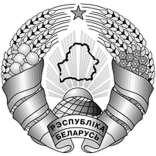 Минский районный исполнительный комитетУчреждение здравоохранения«Минская центральнаярайонная клініческая больница»(Минская ЦРКБ)223053, Минский р-н, д. Боровляны,ул. Фрунзенская, 1Тел./факс (017) 505 27 17Расчетный счет № 3604000000257 ф-л 614АСБ «Беларусбанк» г. Минск, код 520УНП 600208266 ОКПО 02017192медицинская сестра участковая поликлиники филиала №1 «Атолинская больница»(должность)учреждения здравоохранения «Минская центральная районная клиническая больница»(организация)Иванова Галина Ивановна(фамилия, имя, отчество)